Green workshop 2. program:Rendezvényünk fő célja, hogy a magyarországi környezettudatos egyetemek részvételével lehetőség nyíljon a fenntarthatóságra és a fenntartható gazdálkodásra vonatkozó legjobb gyakorlatok, új megközelítések megismerésére.Időpontja: 2019.03.13. 10:00 – 15:00 óraHelyszíne: Szántó irodaház, Szekcióterem (7633 Pécs, Szántó K. J. u. 1/b.)Program, prezentációk:10.00 – 10.10	Prof. dr. Miseta Attila	Rektori köszöntő10.10 – 10.20	Jenei Zoltán	Kancellári megnyitó 10.20 – 10.35	dr. Kiss Tibor	Zöld Főváros10.35 – 11.05	dr. Mezősi Balázs	Virtuális Erőmű Program	11.05 – 11.30	Nagy István	ÉMI: Solar Decathlon –				egyetemi együttműködési lehetőségek	11.30 – 12.00	Pécsi Tudományegyetem	„Mire legbüszkébb zöld egyetemünk?” –		Óbudai Egyetem	„Merre tervezünk haladni a zöld úton?”		Eötvös Loránd Tudományegyetem 	(10 perc/egyetem)12.00 – 12.45	Ebédszünet	12.45 – 13.15	Szegedi Tudományegyetem	„Mire legbüszkébb zöld egyetemünk?” – 		Budapesti Gazdasági Egyetem	„Merre tervezünk haladni a zöld úton?” 		Budapesti Corvinus Egyetem	(10 perc/egyetem)13.15 – 14.50	Brainstorming	Országos ZÖLD akció14.50 – 15.00	dr. Orbán Krisztina	Zárszó	„Gyere velünk a zöld úton!”„Gondolkodj globálisan – Cselekedj lokálisan!”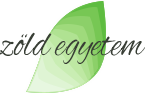 Pécsi Tudományegyetem 